FORMULAREFormularul  – 1 Formular de ofertă (propunerea financiară) pentru atribuirea  contractuluiFormularul  – 2	 Centralizator de preţuriFormularul – 3	Propunere tehnică pentru atribuirea contractuluiFORMULARUL nr. 1OFERTANTUL__________________   (denumirea/numele)FORMULAR DE OFERTĂCătre ....................................................................................................                     (denumirea autorității contractante și adresa completă)    Domnilor,    1. Examinând documentația de atribuire, subsemnații, reprezentanți ai ofertantului _______________________________               , (denumirea/numele ofertantului)     ne oferim ca, în conformitate cu prevederile și cerințele cuprinse în documentația mai sus menționată, să furnizăm ,,……………………………………………………………………………………….…pentru suma de ________________________ lei, (suma în litere și în cifre)                                                    la care se adaugă taxa pe valoarea adaugată în valoare de ______________________  lei (suma în litere și în cifre)    2. Ne angajăm ca, în cazul în care oferta noastră este stabilită câștigătoare, să furnizam produsele în conformitate cu specificaţiile din caietul de sarcini în _______ (perioada în litere si în cifre).                      3. Ne angajăm să menținem această ofertă valabilă pentru o durată de______________ zile, respectiv până la data de __________________(durata în litere si în cifre)                                                                                                (ziua/luna/anul) și ea va rămâne obligatorie pentru noi și poate fi acceptată oricând înainte de expirarea perioadei de valabilitate.    4. Până la încheierea și semnarea contractului de achiziție publică această ofertă, împreună cu comunicarea transmisă de dumneavoastră, prin care oferta noastră este stabilită câștigătoare, vor constitui un contract angajant între noi.    5. Întelegem că nu sunteți obligați să acceptați oferta cu cel mai scăzut preț sau orice altă ofertă pe care o puteți primi.Data _____/_____/__________________, în calitate de _____________________, legal autorizat sa semnez                        (semnatura)oferta pentru și în numele ____________________________________.                                                       (denumirea/numele ofertantului)FORMULARUL nr. 2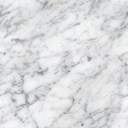 Operator Economic..........................(denumirea)CENTRALIZATOR DE PREŢURI Se va oferta unul sau mai multe loturi. Nu se acceptă oferte parțiale în cadrul unui lot și nici oferte alternative.Semnătura ofertantului sau a reprezentantului ofertantului                    .....................................................Numele  şi prenumele semnatarului				        .....................................................Capacitate de semnătura					        .....................................................Detalii despre ofertant Numele ofertantului  						        .....................................................Ţara de reşedinţă					                    .....................................................Adresa								        .....................................................Adresa de corespondenţă (dacă este diferită)			        .....................................................Adresa de e-mail                                                                                    .....................................................Telefon / Fax							        .....................................................Data 						                                 .....................................................FORMULARUL nr. 3OFERTANTUL__________________   (denumirea/numele)PROPUNERE TEHNICĂTERMEN DE LIVRARETermenul de livrare- Materialele vor fi livrate până la data evenimentului: 18 octombrie 20222.       RECEPȚIA PRODUSELORProdusele vor fi livrate şi recepţionate la sediul Facultății de Istorie, Filosofie și Teologie, str. Domnească, nr. 111, corp AS.Persoană de contact: Valerica CelmareNumăr de telefon: 0758073373Recepția produselor se va efectua pe bază de proces verbal semnat de Contractant și Autoritatea Contractantă. Recepția produselor se va realiza în mai multe etape, în funcție de progresul contractului, respectiv: -Recepția cantitativă se va realiza după livrarea produselor la locația indicată de Autoritatea Contractantă.-Recepția calitativă se va realiza după verificarea tuturor cerințelor tehnice prevăzute în caietul de sarcini, precum și funcționalitatea acestora și, sau după caz, după remedierea tuturor defectelor, cel târziu în ultima zi a termenului maxim de livrare a produsului.3.       PLATAPlata se face în termen de maxim 30 de zile, de la livrarea produselor, în contul contractantului deschis laTrezoreria statului.Documentele justificative care trebuie să însoţească factura:proces verbal de recepție cantitativă;proces verbal de recepție calitativă; Semnătura ofertantului sau a reprezentantului ofertantului                    .....................................................Numele  şi prenumele semnatarului				        .....................................................Capacitate de semnătura					        .....................................................Detalii despre ofertant Numele ofertantului  						        .....................................................Ţara de reşedinţă					                    .....................................................Adresa								        .....................................................Adresa de corespondenţă (dacă este diferită)			        .....................................................Adresa de e-mail                                                                                    .....................................................Telefon / Fax							        .....................................................Data 							                    ....................................................Nr crt. Nr crt. Denumirea produsuluiValoare estimată totalăRON fără TVAUMCantitatea solicitatăU.MPreț unitar RON fără TVAPreț total RONfără TVA00123456=4*5LOT 11Mape de prezentare A4 personalizate din carton dublu lucios, cu buzunar720.00buc60se completează de către ofertantse completează de către ofertantLOT 12Pixuri mecanice cu mecanism personalizate, metalice900.00buc100se completează de către ofertantse completează de către ofertantLOT 13Agendă A4 personalizată  cu copertă imitație piele PVC825.00buc25se completează de către ofertantse completează de către ofertantLOT 14Genți pentru documente din poliester, personalizate672.00buc16se completează de către ofertantse completează de către ofertantTOTAL LOT 1TOTAL LOT 1TOTAL LOT 13117.00---se completează de către ofertantLot 21Tricouri personalizate bumbac mărimea M1005.00buc15se completează de către ofertantse completează de către ofertantTOTAL LOT 2TOTAL LOT 2TOTAL LOT 21005.00---se completează de către ofertantNr.crt.Cerinţe autoritate contractantăCant.PROPUNERE TEHNICĂ OFERTANTLOT 1 LOT 1 1Mape de prezentare A4 personalizate din carton dublu lucios, cu buzunarCarton dublu lucios 300 g/mp2 Tipărire pe o față; policromie cu buzunar pentru documente, personalizare prin imprimare.Buc 60se completează de către ofertant2Pixuri mecanice cu mecanism personalizate, metalicePixuri mecanice cu mecanism personalizate, metalice, dimensiuni 143x100x100 mmPersonalizare prin gravură 2 zone: zona 1 – 45x6 mm, zona 2: 30x6 mm.Buc 100se completează de către ofertant3Agendă A4 personalizată  cu copertă imitație piele PVCFormat A4 (200 x260 mm)Copertă imitație piele PVC, culoare albastrăPersonalizare: gravareStructură: 100 coli identice, nedatată, hârtie Offset, Interior: hârtie offset albă 70g/mp, tipar 2 culori (albastru şi gri) față-verso;Finisaje standard: bloc agendă cusut pe fascicoleBuc 25 se completează de către ofertant4Genți pentru documente din poliester, personalizateGenți pentru documente din poliester 600D, personalizate 390x320x90 mm, culoare: albastră; cu mâner, personalizare prin transfer termicBuc 16se completează de către ofertantLOT 2  LOT 2  1Tricouri personalizate bumbac mărimea MTricouri bumbac, personalizate, culoare albă, print față-spate, imprimare policromă, dimensiune text: – față: 10 x 3 cm, spate: 20 x 28 cm, dimensiunile tricourilor fiind următoarele:15 buc. tricou unisex, mărimea MBuc 15se completează de către ofertant